WITAM WAS W CZWARTEK 6.05.21R.Temat dnia: „ Zabawy matematyczne”Ćwiczenia poranne. https://www.facebook.com/110423610609187/videos/259979888476010/ 1.„Kucharka” – zabawa paluszkowa Beaty Gawrońskiej.Włożyła kucharka łyżki do garnka.               Dzieci rozstawiają szeroko palce                                                                      w dłoni skierowanej w dół.Miesza pierwszą łyżką w garnku,                 Zataczają koła kciukiem.Miesza druga łyżką w garnku,                                  Zataczają koła palcem wskazującym.Miesza trzecią łyżka w garnku,                                 Zataczają koła palcem środkowym.Miesza czwartą łyżką w garnku,                               Zataczają koła palcem serdecznym.Miesza piątą łyżka w garnku.                                    Zataczają koła palcem małym.No a potem zupę całą do talerza                               Dzieci odwracają dłonie, łączą jewlała.                                                             i robią z nich miseczkę.2.  „Owocowe memo” – gra on line, ćwiczenie analizy wzrokowej, łączenie w pary takich samych obrazków. 3. „Po kamyczkach” – zabawa ruchowaIdą dzieci równą drogą,                               Dziecko maszeruje po okręgu.Po kamyczkach iść nie mogą,                      Dziecko staje na palcach.Po kamyczkach hop, hop, hop,                    Dziecko wykonuje trzy podskoki obunóż.Do dołeczka skok.                                       Dziecko wykonuje przysiad podparty.Pora wracać. Kto się znuży                         Dziecko maszeruje rytmicznie.Ten odpocznie po podróży.Dom już blisko ....nogi w ruch,                   Dziecko biegnie na palcachKto zwycięży - zuch!                                  Na słowu zuch zatrzymuje się w bezruchu.4.„Tyle samo”, czyli dzielenie po ileś, dzielenie po równo, wykorzystajcie do tej zabawy liczmany – najlepszymi będą koła z papieru np 6 sztuk . Usiądźcie w dwie osoby na dywanie i poproście dziecko, aby każdemu rozdało ciasteczka (nasze koła). Dziecko przelicza po ile ciasteczek wypadło dla każdej osoby , można poprosić do zabawy jeszcze jedną osobę i powtórzyć zabawę .5.Połącz ze sobą takie same ślimaczki .Dorysuj w pętli po prawej stronie tyle biedronek i kwiatków aby ich było tyle samo , co po lewej stronie. 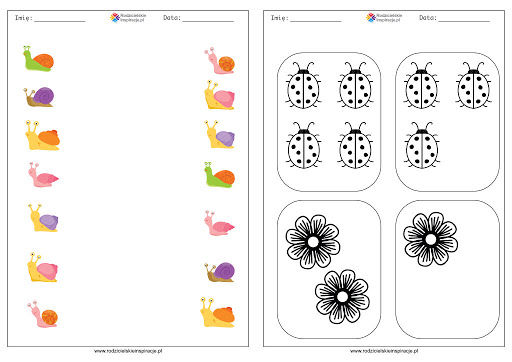 